Investigating Perfect Squares and their Square RootsInvestigating Perfect Squares and their Square RootsInvestigating Perfect Squares and their Square RootsInvestigating Perfect Squares and their Square RootsUses the area of a square to identify perfect squares“25 is a perfect square because it can be represented by a square with area 25 units2.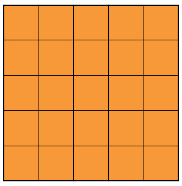 24 is not a perfect square because it can’t be represented by a square.”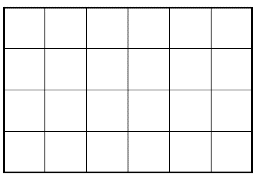 Identifies a perfect square using the number of factors “The factors of 16 are:1, 2, 4, 8, 1616 is a perfect square as it has an odd number of factors.The factors of 17 are: 1, 17 17 is not a perfect square because it has an even number of factors.”Identifies the square root of a number from a list of its factors and records using square root symbol“The factors of 36 are: 1, 2, 3, 4, 6, 9, 12, 18, 36  = 6,  because 6 × 6 is the only pair of factors that are equal.”Solves problems involving squares or square rootsA square field has perimeter 48 m. What is the area of the field?The side length is 12 m, so the area is 122 m2 = 144 m2.Observations/DocumentationObservations/DocumentationObservations/DocumentationObservations/Documentation